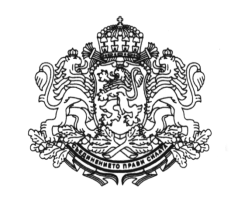 Р е п у б л и к а   б ъ л г а р и яОБЛАСТEН УПРАВИТЕЛ НА ОБЛАСТ ПЛЕВЕНЗ А П О В Е Д№ РД–09-25    Плевен    14.03.2024г.На основание чл.32, ал.1 от Закона за администрацията, във връзка с чл.64a, ал.1 и ал.7 и чл. 64б от Закона за защита при бедствия, за организирането, ръководството и координацията на превантивните дейности по защитата на населението, националното стопанство и околната среда при възникване на бедствия, аварии и инциденти в област Плевен  О п р е д е л я м:Поименния състав на Областния съвет за намаляване на риска от бедствия на територията на област Плевен, както следва: Заповедта да се публикува на интернет страницата на Областна администрация Плевен и да се изпрати на определените за членове на Областния съвет за намаляване на риска от бедствия. Настоящата заповед отменя Заповед № РД – 12 –08/10.03.2023г.В случай на промяна на длъжност, имена, мобилни или стационарни телефони от списъка с членовете на Областния съвет, следва да бъдем своевременно уведомени. Контрол по изпълнение на заповедта ще осъществявам лично.Виолета Иеремиева           /П/Областен управител на област Плевен№по редДлъжност - фирма, дружество, организация, институцияИме и фамилия1231Областен управител на Област Плевен и Председател на Областния съвет за намаляване на риска от бедствияВиолета Иеремиева2Заместник областен управител на Област Плевен и заместник председател на Областния съвет за намаляване на риска от бедствияАлександър Йотков3Секретар на Областния съвет за намаляване на риска от бедствия и Старши експерт в Дирекция АКРРДС на ОА-ПлевенОгнян Иванов4Началник на гарнизон-Плевен и Началник на ВВВУ “Георги Бенковски”Бригаден генералЮлиан Радойски5Директор на Областна Дирекция на МВР-ПлевенСтарши комисарЖивко Ламбов6Директор на РД “Пожарна безопасност и защита на населението”/ПБЗН/ ПлевенКомисарСтанислав Атанасов7Директор на Териториална Дирекция НС-ПлевенПламена Петрова1238Инспектор в Офис-Плевен при Сектор “Инспекция за държавен технически надзор” – Северозападен район-гр.ВрацаИнж. Недко Лачев9Управител на “НапоителниСистеми”ЕАД, клон “Среден Дунав”, гр. ПлевенИнж. Иваничка Райчева10Заместник ръководител направление „ЕРМ Запад” към Дирекция „Експлоатация и поддържане” на „Електрохолд България”Инж. Светлин Стойчев11Управител на ”ВиК” ЕООД ПлевенИнж. Климент Тодоров12ВРИД Директор на “Областнопътно управление” ПлевенИнж. Иванка Върбинова13Директор на басейнова дирекция“Дунавски район”Инж. Румелия Петрова14Директор на регионална здравна инспекция/РЗИ/ ПлевенД-р Илиян Минчев15Директор на ЦСМП ПлевенД-р Мирослава Христова16Р-л на Електроенергиен системен оператор МЕР  ПлевенМирослав Голишарски17Управител на “Геозащита” ЕООД ПлевенИнж. Ивелин Гаврилов18Директор на РДСП-ПлевенСветлана Георгиева19Изпълнителен директор на “Топлофикация Плевен”ЕАД гр.ПлевенИнж. Йордан Василев20Директор на РИОСВ – Плевен Инж. Зорница Йоткова21Директор на ОД ”Безопасност на храните”/ОДБХ/Д-р Данка Николова22Директор на НИМХ – филиал ПлевенМартин Мачев23Директор на Дирекция „Бюро по труда”-Плевен Теодора Петрова24Директор на Държавно горско стопанство – Плевен Инж. Илиан Цеков25ВРИД Директор на инспекция по труда – ПлевенРадослава Иванова26Директор на областна дирекция “Земеделие”Нора Стоева27Началник на Регионалното управление на образованието – Плевен Албена Тотева28Председател на Кооперативен съюз – ПлевенЕмка Радкова29Началник РО НСК-Плевен при РДНСК – Северозападен район, гр. ВрацаИнж. Николай Начев30Директор на Български червен кръст – ПлевенГабриела Хитова31Специалист при Оластен отдел „Автомобилна администрация Плевен”Ивелин Йорданов32Началник отдел „Аварийно - спасителна дейност река Дунав” в ГД „Аварийно-спасителна дейност“, към ИА „Морска Администрацияк.в.п. Камен Жеков Иванов33Кмет на Община БеленеМилен Дулев34Кмет на Община ГулянциЛъчезар Яков35Кмет на Община Долна МитрополияПоля Цоновска12336Кмет на Обшина Долни ДъбникИван Ветов37Кмет на Обшина ИскърИван Йолов38Кмет на Обшина КнежаИлийчо Лачовски39Кмет на Обшина ЛевскиЛюбка Александрова40Кмет на Обшина НикополИвелин Савов41Кмет на Обшина ПлевенВалентин Христов42Кмет на Обшина ПордимДетелин Василев43Кмет на Обшина Червен брягАтанас Атанасов44Представител на Общински съвет БеленеВалери Здравков Босилков45Представител на Общински съвет ГулянциВенцислав Георгиев Попов46Представител на Общински съвет Долна МитрополияПетър Валентинов Петров47Представител на Общински съвет Долни ДъбникВладимир Ивов Георгиев48Представител на Общински съвет ИскърЕмил Бочев Емилов49Представител на Общински съвет КнежаИван Стефанов Шарабански50Представител на Общински съвет ЛевскиДочко Димитров Дочев51Представител на Общински съвет НикополМайдън Ахмедов Сакаджиев52Представител на Общински съвет ПлевенИвайло Ильов Петров            Наталия Стефанова Цанева53Представител на Общински съвет ПордимПавел Асенов Йочков54Представител на Общински съвет Червен брягТони Генадиев Нинов55Главен секретар на ОА-ПлевенИрена Венелинова Христова56Директор на Дирекция АКРРДС на ОА-ПлевенПламен Ленков Топалски57Директор на Дирекция АПОФУС на ОА-ПлевенАлександър Тодоров Костов58Експерт връзки с обществеността на ОА-ПлевенЖаклин Рафаелова59Директор „Сигурност” на „Йеттел България” ЕАДАлександър Билев60Регионален менидър „Виваком България” ЕОДСтела Кирилова Христонева61А1 България ЕООДАнтони Колев ЦаневЦветелин Маринов Цочев